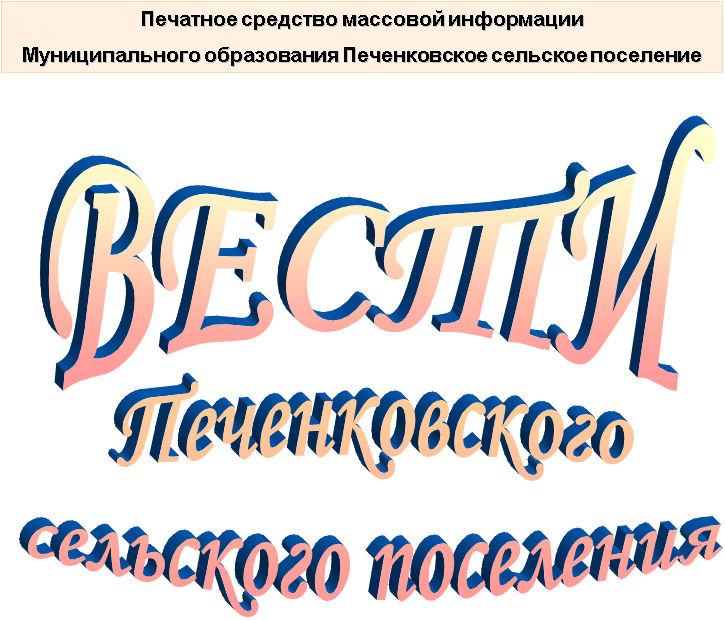 СОВЕТ ДЕПУТАТОВ   ПЕЧЕНКОВСКОГО  СЕЛЬСКОГО ПОСЕЛЕНИЯРЕШЕНИЕ от 26.05. 2021 № 10Об утверждении отчета «Об исполнении бюджета  муниципального образования Печенковское сельское поселение  за  2020 год»      Рассмотрев проект решения «Об исполнении бюджета муниципального образования Печенковское сельское поселение за  2020 год», внесенный Главой муниципального образования Печенковское сельское поселение, Совет депутатов Печенковского сельского поселения РЕШИЛ:          1. Утвердить  отчет «Об исполнении бюджета муниципального образования Печенковское сельское поселение за 2020 год» (далее по тексту «местный бюджет») по доходам в сумме 8692,9 тыс. рублей,  по расходам в сумме 7605,0 тыс. рублей, профицит в сумме 1087,9   тыс. рублей.          2. Утвердить исполнение:   - доходов местного бюджета, за исключением безвозмездных поступлений за 2020 год  в соответствии с  Приложением  1;  - бюджета по безвозмездным поступлениям в местный бюджет за 2020 год в соответствии с Приложением  2;  -  расходов местного бюджета  за 2020 год по ведомственной структуре расходов бюджета в соответствии с  Приложением 3; - источников финансирования дефицита местного бюджета за 2020 год в соответствии с Приложением 4 .         3.  Настоящее решение вступает в силу со дня его подписания Главой муниципального образования Печенковское сельское поселение,  подлежит опубликованию в печатном средстве массовой информации муниципального образования Печенковское сельское поселение «Вести Печенковского сельского поселения» и  размещению на официальном сайте муниципального образования Печенковское сельское поселение в информационно -телекоммуникационной сети  «Интернет».Глава муниципального образованияПеченковское сельское поселение                                                                  Р.Н.Свисто                                                                                                                          Приложение  1                                                                                 к решению Совета депутатов                                                                          Печенковского сельского поселения                                                                                                            от 26.05. 2021 № 10Исполнение  доходов местного бюджета,  за исключением безвозмездных поступлений за  2020 год       (тыс. рублей)                                                                                                                          Приложение  2                                                                                к решению Совета депутатов                                                                       Печенковского сельского поселения                                                                                                             от 26.05. 2021 № 10Исполнение бюджета по безвозмездным поступлениямв местный   бюджет за  2020 год   (тыс. рублей)                    Приложение3                                                                                                                                                                                                                                      к  решению Совета  депутатовПеченковского сельского поселения                                                                     от 26.05. 2021 № 10Ведомственная структура расходов местного бюджета (распределение бюджетных ассигнований по главным распорядителям бюджетных средств, разделам, подразделам, целевым статьям (муниципальным  программам и  непрограммным направлениям деятельности), группам (группам и подгруппам)  видов расходов классификации расходов бюджетов) за 2020 год                                                                                                                                                тыс. рублей                                                                                                                      Приложение 4                                                                                              к решению Совета депутатов                                                                                 Печенковского сельского поселения                                                                                                                         от 26.05. 2021 № 10 Источники финансирования дефицита местного бюджета на 2020 год    (тыс. рублей)СОВЕТ ДЕПУТАТОВ                                                                             ПЕЧЕНКОВСКОГО СЕЛЬСКОГО  ПОСЕЛЕНИЯ  РЕШЕНИЕ  от  26.05.2021  №  12                                                      О внесении изменений  в решение Совета депутатов Печенковского сельского поселения от 25.12.2020 №34 «О бюджете муниципального образования Печенковское сельское поселение на 2021 год и на плановый период 2022 и 2023 годов» (в редакции решений Совета депутатов Печенковского сельского поселения от 23.03.2021 №4, от 21.04.2021 № 8)    Заслушав и обсудив информацию главного специалиста Архиповой О.Д. «О внесении изменений в решение Совета депутатов Печенковского сельского поселения от 25.12.2020 №34 «О бюджете муниципального образования Печенковское сельское поселение на 2021 год и на плановый период 2022 и 2023 годов» (в редакции решений Совета депутатов Печенковского сельского поселения от 23.03.2021 №4, от 21.04.2021 № 8), Совет депутатов Печенковского сельского поселения   РЕШИЛ: 1.Внести в решение Совета депутатов Печенковского сельского поселения от 25.12.2020 №34 «О бюджете муниципального образования Печенковское сельское поселение на 2021 год и на плановый период 2022 и 2023 годов» (в редакции решений Совета депутатов Печенковского сельского поселения от 23.03.2021 №4, от 21.04.2021 № 8) следующие изменения:1) пункт 1 Статьи 1 изложить в следующей редакции:«Статья 1.1.  Утвердить основные характеристики бюджета муниципального образования Печенковское сельское поселение на 2021 год  (далее по тексту «местный бюджет»):1) общий объем доходов местного бюджета в сумме 9256,7 тыс. рублей, в том числе объем безвозмездных поступлений в сумме 7600,0 тыс. рублей, из которых  объем получаемых межбюджетных трансфертов в сумме 7600,0 тыс. рублей;2) общий объем расходов местного бюджета в сумме 12956,7 тыс. рублей;3) дефицит местного бюджета в сумме  3700,00 тыс. рублей» что составляет 223,3% от утвержденного общего годового объема доходов местного бюджета без учета утвержденного объема безвозмездных поступлений».2)   в Статье 16 цифру «5984,3» заменить цифрой «8784,3»3)   в Статье 21 цифру «10156,7» заменить цифрой «12956,7»4) приложение 1 изложить в следующей редакции:                                                                                                Приложение   1                                                                   к  решению Совета  депутатов Печенковского                                                                 сельского поселения  «О бюджете                                                                             муниципального   образования Печенковское                                                                сельское  поселение на 2021 год и на плановый                                                                     период 2022 и 2023 годов» от 25.12.2020   № 34                                                                (в редакции решений Совета депутатов                                                                     Печенковского сельского поселения  от                                                                         23.03.2021 № 4, от 21.04.2021 № 8)Источники финансирования дефицита местного бюджета на 2021 год                                                                                                             (тыс. рублей)5) в приложении 9 в строке:                                                   цифру «6226,2» заменить цифрой «9026,2»в строке:цифру «5120,4» заменить цифрой «7920,4»в строкахцифру «2141,3» заменить цифрой «4941,3»6) в приложении 11 в строках:                                                                                                                                                                                                                                                                                                                                                                                                                                                   в строкахцифру «5120,4» заменить цифрой «7920,4»в строкахцифру «2141,3» заменить цифрой «4941,3»7) в приложении 13 в строкахцифры « 10156,7»; «6226,2» заменить цифрами «12956,7»; «9026,2»в строках:цифру «5120,4» заменить цифрой «7920,4»в строкахцифру «2141,3» заменить цифрой «4941,3»8) в приложении 15в строкахцифру «5120,4» заменить цифрой «7920,4»в строкахцифру «2141,3» заменить цифрой «4941,3».2. Данное решение вступает в силу со дня его подписания Главой муниципального образования Печенковское сельское поселение, подлежит опубликованию в печатном средстве массовой информации муниципального образования Печенковское сельское поселение «Вести Печенковского сельского поселения» и размещению на официальном сайте муниципального образования Печенковское сельское поселение в информационно-телекоммуникационной сети «Интернет».Глава муниципального образованияПеченковское сельское поселение                                                              Р.Н.СвистоСОВЕТ ДЕПУТАТОВ ПЕЧЕНКОВСКОГО СЕЛЬСКОГО ПОСЕЛЕНИЯРЕШЕНИЕот   26.05.2021       № 13О внесении изменений в Порядок принятия       в муниципальном образовании Печенковское сельское поселение решения о применении мер ответственности  к депутату, члену выборного органа местного самоуправления, выборному должностному лицу местного самоуправления  мер ответственности, указанных в части 73-1 статьи 40 Федерального закона «Об общих принципах организации местного самоуправления в Российской Федерации», утвержденный решением Совета депутатов Печенковского сельского поселения от 16.12.2019 №38По результатам рассмотрения протеста заместителя прокурора Велижского района Смоленской области от 14.05.2021 №02-14, в целях приведения в соответствие со статьей 40 Федерального закона от 06.10.2003 №131-ФЗ «Об общих принципах организации местного самоуправления в Российской Федерации»,  ст.12.1 Федерального закона от 25.12.2008 N 273-ФЗ «О противодействии коррупции», законом Смоленской области от 25.10.2019 №106-з «О Порядке принятия в Смоленской области решения о применении к депутату, члену выборного органа местного самоуправления, выборному должностному лицу местного самоуправления мер ответственности, указанных в части 73-1 статьи 40 Федерального закона «Об общих принципах организации местного самоуправления в Российской Федерации»» Совет депутатов Печенковского сельского поселенияРЕШИЛ:1. Внести в Порядок принятия в муниципальном образовании Печенковское сельское поселение решения о применении мер ответственности 
к депутату, члену выборного органа местного самоуправления, выборному должностному лицу местного самоуправления мер ответственности, указанных в части 73-1 статьи 40 Федерального закона «Об общих принципах организации местного самоуправления в Российской Федерации», утвержденный решением Совета депутатов Печенковского сельского поселения от 16.12.2019 №38, следующие изменения:	1) пункт  3 изложить в следующей редакции:	«3. Основаниями для рассмотрения Советом депутатов Печенковского сельского поселения вопроса о применении к депутату, члену выборного органа местного самоуправления, выборному должностному лицу местного самоуправления мер ответственности являются поступившие в указанный орган местного самоуправления:1) заявление Губернатора Смоленской области о применении в отношении указанных лиц мер ответственности при выявлении фактов представления депутатом, членом выборного органа местного самоуправления, выборным должностным лицом местного самоуправления недостоверных или неполных сведений о своих доходах, расходах, об имуществе и обязательствах имущественного характера, а также сведений о доходах, расходах, об имуществе и обязательствах имущественного характера своих супруги (супруга) и несовершеннолетних детей, если искажение этих сведений является несущественным,2) информация федерального органа, который в соответствии с федеральным законодательством уполномочен осуществлять проверку достоверности и полноты сведений о доходах, расходах, об имуществе и обязательствах имущественного характера, представляемых депутатом, членом выборного органа местного самоуправления, выборным должностным лицом местного самоуправления (далее - информация федерального органа), о необходимости применения в отношении указанных лиц мер ответственности, подготовленная по результатам соответствующей проверки.»;2) пункт  13 изложить в следующей редакции:«13. Решение Совета депутатов Печенковского сельского поселения, указанное в п.12 настоящего Порядка, принимается не позднее чем через 30 дней со дня поступления в Совет депутатов Печенковского сельского поселения заявления Губернатора Смоленской области, информации федерального органа о применении к депутату, члену выборного органа местного самоуправления, выборному должностному лицу местного самоуправления мер ответственности, а если указанные заявление или информация федерального органа поступили в период между сессиями Совета депутатов Печенковского сельского поселения, - не позднее чем через три месяца со дня поступления указанных заявления или информации федерального органа в указанный орган местного самоуправления.».2. Настоящее решение вступает в силу со дня его подписания Главой муниципального образования Печенковское сельское поселение, подлежит    официальному опубликованию в печатном средстве массовой информации муниципального образования Печенковское сельское поселение «Вести Печенковского сельского поселения» и размещению на официальном сайте муниципального образования Печенковское сельское поселение в информационно-телекоммуникационной сети «Интернет».Глава муниципального образованияПеченковское сельское поселение                                                              Р.Н.СвистоКод  Наименование группы, подгруппы и статьи доходовПлан на годИсполнено за год % исполнения123451 00 00000 00 0000 000НАЛОГОВЫЕ И НЕНАЛОГОВЫЕ ДОХОДЫ1461,21402,396,01 01 00000 00 0000 000НАЛОГИ НА ПРИБЫЛЬ, ДОХОДЫ129,1128,199,21 01 02000 01 0000 110Налог на доходы физических лиц129,1128,199,21 03 00000 00 0000 000НАЛОГИ НА ТОВАРЫ (РАБОТЫ, УСЛУГИ), РЕАЛИЗУЕМЫЕ НА ТЕРРИТОРИИ РОССИЙСКОЙ ФЕДЕРАЦИИ916,6911,999,51 03 02000 01 0000 110Акцизы по подакцизным товарам (продукции), производимым на территории Российской Федерации916,6911,999,51 05 00000 00 0000 000 НАЛОГ  НА СОВОКУПНЫЙ ДОХОД31,714,445,41 05 03000 01 0000 000Единый сельскохозяйственный налог31,714,445,41 06 00000 00 0000 000НАЛОГИ НА ИМУЩЕСТВО373,5337,590,41 06 01000 00 0000 110Налог на имущество физических лиц143,437,626,21 06 06000 00 0000 110Земельный налог230,1299,9130,31 11 00000 00 0000 000ДОХОДЫ ОТ ИСПОЛЬЗОВАНИЯ ИМУЩЕСТВА, НАХОДЯЩЕГОСЯ В ГОСУДАРСТВЕННОЙ И МУНИЦИПАЛЬНОЙ СОБСТВЕННОСТИ10,310,4101,01 11 05000 00 0000 120Доходы, получаемые в виде арендной либо иной платы за передачу в возмездное пользование государственного и муниципального имущества (за исключением имущества бюджетных и автономных учреждений, а также имущества государственных и муниципальных унитарных предприятий, в том числе казенных)10,310,4101,01 13 00000 00 0000 000ДОХОДЫ ОТ ОКАЗАНИЯ ПЛАТНЫХ УСЛУГ  И КОМПЕНСАЦИИ ЗАТРАТ ГОСУДАРСТВА0,00,00,01 13 02000 00 0000 130Доходы от компенсации затрат государства0,00,00,01 14 00000 00 0000 000ДОХОДЫ ОТ ПРОДАЖИ МАТЕРИАЛЬНЫХ И НЕМАТЕРИАЛЬНЫХ АКТИВОВ0,00,00,01 14 06000 00 0000 430Доходы от продажи земельных участков, находящихся в государственной и муниципальной собственности0,00,00,01 17 00000 00 0000 000ПРОЧИЕ НЕНАЛОГОВЫЕ ДОХОДЫ0,00,00,01 17 01000 00 0000 180Невыясненные поступления0,00,00,0Код  БКНаименование кода дохода бюджетаПлан на годИсполнено за  год % исполнения123452 00 00000 00 0000 000БЕЗВОЗМЕЗДНЫЕ ПОСТУПЛЕНИЯ7290,87290,699,992 02 00000 00 0000 000Безвозмездные поступления от других бюджетов бюджетной системы Российской Федерации7290,87290,699,992 02 10000 00 0000 150Дотации бюджетам бюджетной системы Российской Федерации 7105,67105,61002 02 16001 00 0000 150Дотации на выравнивание бюджетной обеспеченности из бюджетов муниципальных районов, городских округов с внутригородским делением7105,67105,61002 02 16001 10 0000 150Дотации бюджетам сельских поселений на выравнивание бюджетной обеспеченности из бюджетов муниципальных районов7105,67105,61002 02 20000 00 0000 150Субсидии бюджетам бюджетной системы Российской Федерации (межбюджетные субсидии)112,2112,099,82 02 29999 00 0000 150Прочие субсидии112,2112,099,82 02 29999 10 0000 150Прочие субсидии бюджетам сельских поселений112,2112,099,82 02 30000 00 0000 150Субвенции бюджетам бюджетной системы Российской Федерации 63,063,01002 02 35118 00 0000 150 Субвенции бюджетам на осуществление первичного воинского учета на территориях, где отсутствуют военные комиссариаты 63,063,01002 02 35118 10 0000 150Субвенции бюджетам сельских поселений на осуществление первичного воинского учета на территориях, где отсутствуют военные комиссариаты63,063,01002 02 40000 00 0000 150Иные межбюджетные трансферты10,010,01002 02 40014 00 0000 150Межбюджетные трансферты, передаваемые бюджетам муниципальных образований на осуществление части полномочий по решению вопросов местного значения в соответствии с заключенными соглашениями10,010,01002 02 40014 10 0000 150Межбюджетные трансферты, передаваемые бюджетам сельских поселений из бюджетов муниципальных районов на осуществление части полномочий по решению вопросов местного значения в соответствии с заключенными соглашениями10,010,0100НаименованиеКод главного распорядителя средств местного бюджета (прямого получателя)РазделПодразделЦелевая статьяВид расходовПлан на годПлан на годИсполнено за годИсполнено за годИсполнено за годИсполнено за год% исполнения% исполнения1234567777Администрация Печенковского сельского поселения9139786,09786,07605,07605,07605,07605,077,777,7Общегосударственные вопросы913016346,56346,54959,64959,64959,64959,678,178,1Функционирование высшего должностного лица субъекта Российской Федерации и муниципального образования9130102590,2590,2590,2590,2590,2590,2100100Обеспечение деятельности высшего должностного лица муниципального образования913010275 0 00 00000590,2590,2590,2590,2590,2590,2100100Глава муниципального образования913010275 1 00 00000590,2590,2590,2590,2590,2590,2590,2100Расходы на обеспечение функций  органов местного самоуправления913010275 1 00 00140590,2590,2590,2590,2590,2590,2590,2100Расходы на выплаты персоналу в целях обеспечения выполнения функций государственными (муниципальными) органами, казенными учреждениями, органами управления государственными внебюджетными фондами913010275 1 00 00140100590,2590,2590,2590,2590,2590,2590,2100Расходы на выплаты персоналу государственных (муниципальных) органов 913010275 1 00 00140120590,2590,2590,2590,2590,2590,2590,2100Функционирование законодательных (представительных) органов государственной власти и представительных органов муниципальных образований913010342,10000000Обеспечение деятельности законодательного (представительного) органа муниципального образования913010376 0 00 0000042,10000000Расходы на обеспечение деятельности законодательного (представительного) органа муниципального образования913010376 2 00 0000042,10000000Расходы на обеспечение функций  органов местного самоуправления913010376 2 00 0014042,10000000Расходы на выплаты персоналу в целях обеспечения выполнения функций государственными (муниципальными) органами, казенными учреждениями, органами управления государственными внебюджетными фондами913010376 2 00 0014010042,10000000 Расходы на выплаты персоналу государственных (муниципальных) органов913010376 2 00 0014012042,10000000Функционирование Правительства Российской Федерации, высших исполнительных органов государственной власти субъектов Российской Федерации, местных администраций 91301044313,14189,94189,94189,94189,997,197,197,1Обеспечение деятельности высших исполнительных органов государственной власти субъектов Российской Федерации, местных администраций913010477 0 00 000004298,14174,94174,94174,94174,997,197,197,1Расходы на обеспечение деятельности высших исполнительных органов государственной власти субъектов Российской Федерации, местных администраций913010477 2 00 000004298,14174,94174,94174,94174,997,197,197,1Расходы на обеспечение функций  органов местного самоуправления913010477 2 00 001404298,14174,94174,94174,94174,997,197,197,1Расходы на выплаты персоналу в целях обеспечения выполнения функций государственными (муниципальными) органами, казенными учреждениями, органами управления государственными внебюджетными фондами913010477 2 00 001401002849,32849,22849,22849,22849,299,9999,9999,99Расходы на выплаты персоналу государственных (муниципальных) органов913010477 2 00 001401202849,32849,22849,22849,22849,22849,299,9999,99Закупка товаров, работ и услуг для  обеспечения государственных (муниципальных) нужд913010477 2 00 001402001352,91282,81282,81282,81282,81282,894,894,8Иные закупки товаров, работ и  услуг для обеспечения государственных (муниципальных) нужд913010477 2 00 001402401352,91282,81282,81282,81282,81282,894,894,8Иные бюджетные ассигнования913010477 2 00 0014080095,942,942,942,942,942,944,744,7Уплата налогов, сборов и иных  платежей 913010477 2 00 0014085095,942,942,942,942,942,944,744,7Резервные фонды913010415,015,015,015,015,015,0100100Резервные фонды местных администраций913010485 0 00 0000015,015,015,015,015,015,0100100Расходы за счет средств резервного фонда Администрации Печенковского сельского поселения913010485 0 00 2888015,015,015,015,015,015,0100100Закупка товаров, работ и услуг для  обеспечения государственных (муниципальных) нужд913010485 0 00 2888020015,015,015,015,015,015,0100100Иные закупки товаров, работ и  услуг для обеспечения государственных (муниципальных) нужд913010485 0 00 2888024015,015,015,015,015,015,0100100Обеспечение деятельности финансовых, налоговых и таможенных органов и органов финансового (финансово-бюджетного) надзора913010619,419,419,419,419,4100100100Обеспечение деятельности законодательного (представительного) органа муниципального образования913010676 0 00 0000019,419,419,419,419,4100100100Расходы на обеспечение деятельности Контрольно-ревизионной комиссии муниципального образования «Велижский район»913010676 3 00 0000019,419,419,419,419,4100100100Межбюджетные трансферты бюджету муниципального района из бюджетов поселений на осуществление внешнего финансового контроля в соответствии с заключенными соглашениями  913010676 3 00 П000619,419,419,419,419,4100100100Межбюджетные трансферты913010676 3 00 П000650019,419,419,419,419,4100100100Иные межбюджетные трансферты913010676 3 00 П000654019,419,419,419,419,4100100100Другие общегосударственные вопросы91301131381,7160,1160,1160,1160,111,611,611,6Муниципальная программа «Содействие развитию     малого    и    среднего предпринимательства                    в муниципальном         образовании Печенковское сельское поселение в  2020 – 2024 годах»913011312 0 00 000002,00000000Основное мероприятие (вне подпрограмм)    913011312 Я 00 000002,00000000Основное мероприятие «Участие в организации ежегодных ярмарок (в целях стимулирования предпринимательской инициативы и создания благоприятного имиджа предпринимательства)»913011312 Я 01 000002,00000000Расходы на участие в организации ежегодных ярмарок (в целях стимулирования предпринимательской инициативы и создания благоприятного имиджа предпринимательства)913011312 Я 01 155002,00000000Закупка товаров, работ и услуг для  обеспечения государственных (муниципальных) нужд913011312 Я 01 155002002,00000000Иные закупки товаров, работ и  услуг для обеспечения государственных (муниципальных) нужд913011312 Я 01 155002402,00000000Муниципальная программа «Профилактика терроризма и экстремизма, а также минимизация и (или) ликвидация последствий проявлений терроризма и экстремизма на территории муниципального  образования Печенковское  сельское поселение на 2020–2024 годы»913011313 0 00 000001,00000000Основное мероприятие (вне подпрограмм)    913011313 Я 00 000001,00000000Основное мероприятие «Изготовление и распространение наглядно-агитационной продукции (памяток, листовок, стендов) о порядке и правилах поведения населения при угрозе возникновения террористических актов»913011313 Я 01 000001,00000000Расходы на изготовление и распространение наглядно-агитационной продукции (памяток, листовок, стендов) о порядке и правилах поведения населения при угрозе возникновения террористических актов913011313 Я 01 166001,00000000Закупка товаров, работ и услуг для  обеспечения государственных (муниципальных) нужд913011313 Я 01 166002001,00000000Иные закупки товаров, работ и  услуг для обеспечения государственных (муниципальных) нужд913011313 Я 01 166002401,00000000Муниципальная программа «Обеспечение пожарной безопасности на территории муниципального образования  Печенковское сельское поселение на  2020  – 2024  годы»913011317 0 00 0000055,010,510,510,510,510,519,119,1Основное мероприятие (вне подпрограмм)    913011317 Я 00 0000055,010,510,510,510,510,519,119,1Основное мероприятие «Опахивание противопожарных полос вокруг населенных пунктов, в зоне лесов, в целях исключить возможность переброски огня при лесных  и полевых пожарах на здания, строения и сооружения»913011317 Я 01 0000025,010,010,010,010,010,040,040,0Расходы на опахивание противопожарных полос вокруг населенных пунктов, в зоне лесов, в целях исключить возможность переброски огня при лесных  и полевых пожарах на здания, строения и сооружения913011317 Я 01 1770025,010,010,010,010,010,040,040,0Закупка товаров, работ и услуг для  обеспечения государственных (муниципальных) нужд913011317 Я 01 1770020025,010,010,010,010,010,040,040,0Иные закупки товаров, работ и  услуг для обеспечения государственных (муниципальных) нужд913011317 Я 01 1770024025,010,010,010,010,010,040,040,0Основное мероприятие «Приобретение первичных средств пожаротушения»913011317 Я 02 0000029,00000000Расходы на приобретение первичных средств пожаротушения    913011317 Я 02 1880029,00000000Закупка товаров, работ и услуг для  обеспечения государственных (муниципальных) нужд913011317 Я 02 1880020029,00000000Иные закупки товаров, работ и  услуг для обеспечения государственных (муниципальных) нужд913011317 Я 02 1880024029,00000000Основное мероприятие «Приобретение плакатов, методических материалов и памяток на противопожарную тему»913011317 Я 03 000001,00,50,50,50,50,550,050,0Расходы на приобретение плакатов, методических материалов и памяток на противопожарную тему913011317 Я 03 201001,00,50,50,50,50,550,050,0Закупка товаров, работ и услуг для  обеспечения государственных (муниципальных) нужд913011317 Я 03 201002001,00,50,50,50,50,550,050,0Иные закупки товаров, работ и  услуг для обеспечения государственных (муниципальных) нужд    913011317 Я 03 201002401,00,50,50,50,50,550,050,0Непрограммные расходы органов исполнительной власти местных администраций913011398 0 00 000001323,7149,6149,6149,6149,6149,611,311,3Прочие направления деятельности, не включенные в муниципальные программы913011398 1 00 000001323,7149,6149,6149,6149,6149,611,311,3Прочие расходы органов исполнительной власти913011398 1 00 231001151,20000000Иные бюджетные ассигнования913011398 1 00 231008001151,20000000Резервные средства913011398 1 00 231008701151,20000000Расходы на модернизацию системы водоснабжения913011398 100 23200172,5149,6149,6149,6149,6149,686,786,7Закупка товаров, работ и услуг для  обеспечения государственных (муниципальных) нужд913011398 100 23200200172,5149,6149,6149,6149,6149,686,786,7Иные закупки товаров, работ и  услуг для обеспечения государственных (муниципальных) нужд913011398 100 23200240172,5149,6149,6149,6149,6149,686,786,7Национальная оборона9130263,063,063,063,063,063,0100100Мобилизационная и вневойсковая подготовка913020363,063,063,063,063,063,0100100Непрограммные расходы органов исполнительной власти местных администраций913020398 0 00 0000063,063,063,063,063,063,0100100Осуществление первичного воинского учёта на территориях, где отсутствуют военные комиссариаты913020398 2 00 0000063,063,063,063,063,063,0100100Расходы на осуществление первичного воинского учёта на территориях, где отсутствуют военные комиссариаты913020398 2 00 5118063,063,063,063,063,063,0100100Расходы на выплаты персоналу в целях обеспечения выполнения функций государственными (муниципальными) органами, казенными учреждениями, органами управления государственными внебюджетными фондами913020398 2 00 5118010032,232,232,232,232,232,2100100Расходы на выплаты персоналу государственных (муниципальных) органов913020398 2 00 5118012032,232,232,2100100100100100Закупка товаров, работ и услуг для  обеспечения государственных (муниципальных) нужд913020398 2 00 5118020030,830,830,8100100100100100Иные закупки товаров, работ и  услуг для обеспечения государственных (муниципальных) нужд913020398 2 00 5118024030,830,830,8100100100100100Национальная экономика913042119,41469,01469,01469,01469,01469,069,369,3Водное хозяйство913040678,83,03,03,03,03,03,83,8Муниципальная программа «Обеспечение безопасности на водных объектах муниципального образования Печенковское сельское поселение. Создание общественных спасательных постов в местах массового отдыха населения  муниципального образования Печенковское сельское поселение на период 2020-2024 годы»913040616 0 00 0000078,83,03,03,03,03,03,83,8Основное мероприятие (вне подпрограмм)913040616 Я 00 0000078,83,03,03,03,03,03,83,8Основное мероприятие «Создание условий для обеспечения безопасности людей на водных объектах»913040616 Я 01 0000078,83,03,03,03,03,03,83,8Расходы по созданию условий для обеспечения безопасности людей на водных объектах913040616 Я 01 1999078,83,03,03,03,03,03,83,8Закупка товаров, работ и услуг для обеспечения государственных (муниципальных) нужд913040616 Я 01 1999020078,83,03,03,03,03,03,83,8Иные закупки товаров, работ и услуг для обеспечения государственных (муниципальных) нужд913040616 Я 01 1999024078,83,03,03,03,03,03,83,8Дорожное хозяйство (дорожные фонды)91304092040,61466,01466,01466,01466,01466,071,871,8Муниципальная программа «Развитие улично-дорожной сети и объектов благоустройства на территории муниципального образования Печенковское сельское поселение на 2020-2024 годы»913040914 0 00 000002040,61466,01466,01466,01466,01466,071,871,8Основное мероприятие (вне подпрограмм)913040914 Я 00 000002040,61466,01466,01466,01466,01466,071,871,8Основное мероприятие «Содержание автомобильных дорог местного значения и улично-дорожной сети на территории муниципального образования Печенковское сельское поселение»913040914 Я 01 000001880,61306,01306,01306,01306,01306,069,469,4Расходы по содержанию автомобильных дорог местного значения и улично-дорожной сети на территории муниципального образования Печенковское сельское поселение913040914 Я 01 202001880,61306,01306,01306,01306,01306,069,469,4Закупка товаров, работ и услуг для  обеспечения государственных (муниципальных) нужд913040914 Я 01 202002001880,61306,01306,01306,01306,01306,069,469,4Иные закупки товаров, работ и  услуг для обеспечения государственных (муниципальных) нужд913040914 Я 01 202002401880,61306,01306,01306,01306,01306,069,469,4Основное мероприятие «Расходы на оплату электроэнергии на освещение улично-дорожной сети»913040914 Я 02 00000150,0150,0150,0150,0150,0150,0100100Расходы на оплату электроэнергии на освещение улично-дорожной сети913040914 Я 02 20300150,0150,0150,0150,0150,0150,0100100Закупка товаров, работ и услуг для  обеспечения государственных (муниципальных) нужд913040914 Я 02 20300200150,0150,0150,0150,0150,0150,0100100Иные закупки товаров, работ и  услуг для обеспечения государственных (муниципальных) нужд913040914 Я 02 20300240150,0150,0150,0150,0150,0150,0100100Основное мероприятие «Дорожная деятельность в отношении автомобильных дорог местного значения вне границ населенных пунктов на территории муниципального образования Печенковское сельское поселение»913040914 Я 03 0000010,010,010,010,010,010,0100100Расходы за счет межбюджетных трансфертов из бюджета муниципального района в бюджеты сельских поселений на осуществление дорожной деятельности в отношении дорог местного значения вне границ населенных пунктов на территории сельских поселений в соответствии с заключенными соглашениями913040914 Я 03 Д191010,010,010,010,010,010,0100100Закупка товаров, работ и услуг для  обеспечения государственных (муниципальных) нужд913040914 Я 03 Д191020010,010,010,010,010,010,0100100Иные закупки товаров, работ и  услуг для обеспечения государственных (муниципальных) нужд913040914 Я 03 Д191024010,010,010,010,010,010,0100100Жилищно-коммунальное хозяйство913051155,11011,41011,41011,41011,41011,487,687,6Коммунальное хозяйство9130502147,493,093,093,093,093,063,163,1Муниципальная программа «Создание условий для обеспечения качественными услугами ЖКХ и благоустройства муниципального образования Печенковское сельское поселение на 2020-2024 годы »913050215 0 00 0000040,215,015,015,015,015,037,337,3Подпрограмма «Обеспечение качественными коммунальными услугами»913050215 3 00 0000040,215,015,015,015,015,037,337,3Основное мероприятие «Расходы на осуществление мероприятий по проведению регистрации прав муниципальной собственности на объекты теплоснабжения, водоснабжения и водоотведения»913050215 3 01 0000015,215,015,015,015,015,098,798,7Расходы на осуществление мероприятий по проведению регистрации прав муниципальной собственности на объекты теплоснабжения, водоснабжения и водоотведения913050215 3 01 S071015,215,015,015,015,015,098,798,7Закупка товаров, работ и услуг для  обеспечения государственных (муниципальных) нужд913050215 3 01 S071020015,215,015,015,015,015,098,798,7Иные закупки товаров, работ и  услуг для обеспечения государственных (муниципальных) нужд913050215 3 01 S071024015,215,015,015,015,015,098,798,7Основное мероприятие «Расходы на развитие уличных сетей газоснабжения населенных пунктов муниципального образования Печенковское сельское поселение»913050215 3 03 0000025,00000000Расходы на развитие уличных сетей газоснабжения в сельской местности913050215 3 03 1075025,00000000Закупка товаров, работ и услуг для  обеспечения государственных (муниципальных) нужд 913050215 3 03 1075020025,00000000Иные закупки товаров, работ и  услуг для обеспечения государственных (муниципальных) нужд913050215 3 03 1075024025,00000000Муниципальная программа «Устройство контейнерных площадок на территории муниципального образования Печенковское сельское поселение»913050218 0 00 00000107,278,078,078,078,078,072,872,8Основное мероприятие (вне подпрограмм)913050218 Я 00 00000107,278,078,078,078,078,072,872,8Основное мероприятие «Создание мест (площадок) для накопления твердых коммунальных отходов»913050218 Я 01 00000107,278,078,078,078,078,072,872,8Расходы на создание мест (площадок) для накопления твердых коммунальных отходов913050218 Я 01 S0850107,278,078,078,078,078,072,872,8Закупка товаров, работ и услуг для  обеспечения государственных (муниципальных) нужд913050218 Я 01 S0850200107,278,078,078,078,078,072,872,8Иные закупки товаров, работ и  услуг для обеспечения государственных (муниципальных) нужд913050218 Я 01 S0850240107,278,078,078,078,078,072,872,8Благоустройство91305031007,7918,4918,4918,4918,4918,491,191,1Муниципальная программа «Энергосбережение и повышение энергетической эффективности на территории муниципального образования Печенковское сельское поселение на 2020-2024 годы»913050311 0 00 0000065,052,452,452,452,452,480,680,6Основное мероприятие (вне подпрограмм)913050311 Я 00 0000065,052,452,452,452,452,480,680,6Основное мероприятие «Содержание автомобилей в технически исправном состоянии»913050311 Я 01 0000060,052,452,452,452,452,487,387,3Расходы на содержание автомобилей в технически исправном состоянии913050311 Я 01 2040060,052,452,452,452,452,487,387,3Закупка товаров, работ и услуг для  обеспечения государственных (муниципальных) нужд913050311 Я 01 2040020060,052,452,452,452,452,487,387,3Иные закупки товаров, работ и  услуг для обеспечения государственных (муниципальных) нужд913050311 Я 01 2040024060,052,452,452,452,452,487,387,3Основное мероприятие  «Оптимизация работы системы электроснабжения уличного освещения (замена ламп на светодиодные)»913050311 Я 02 000005,00000000Расходы на приобретение светодиодных ламп913050311 Я 02 205005,00000000Закупка товаров, работ и услуг для  обеспечения государственных (муниципальных) нужд913050311 Я 02 205002005,00000000Иные закупки товаров, работ и  услуг для обеспечения государственных (муниципальных) нужд913050311 Я 02 205002405,00000000Муниципальная программа «Создание условий для обеспечения качественными услугами ЖКХ и благоустройства муниципального образования Печенковское сельское поселение на 2020-2024 годы»913050315 0 00 00000897,7821,0821,0821,0821,0821,091,591,5Подпрограмма «Уличное освещение»913050315 1 00 00000575,7525,7525,7525,7525,7525,791,391,3Основное мероприятие «Расходы по оплате электроэнергии, потребленной на нужды уличного освещения»913050315 1 01 00000342,7337,5337,5337,5337,5337,598,598,5Расходы на оплату электроэнергии, потребленной на нужды уличного освещения913050315 1 01 12100342,7337,5337,5337,5337,5337,598,598,5Закупка товаров, работ и услуг для  обеспечения государственных (муниципальных) нужд913050315 1 01 12100200342,7337,5337,5337,5337,5337,598,598,5Иные закупки товаров, работ и  услуг для обеспечения государственных (муниципальных) нужд913050315 1 01 12100240342,7337,5337,5337,5337,5337,598,598,5Основное мероприятие «Расходы на содержание наружных сетей энергоснабжения уличного освещения (техобслуживание и расходные материалы)»913050315 1 02 00000233,0188,2188,2188,2188,2188,280,880,8Расходы на содержание наружных сетей энергоснабжения уличного освещения (техобслуживание и расходные материалы)913050315 1 02 12200233,0188,2188,2188,2188,2188,280,880,8Закупка товаров, работ и услуг для обеспечения государственных  (муниципальных) нужд913050315 1 02 12200200233,0188,2188,2188,2188,2188,280,880,8Иные закупки товаров, работ и  услуг для обеспечения государственных (муниципальных) нужд913050315 1 02 12200240233,0188,2188,2188,2188,2188,280,880,8Подпрограмма «Содержание мест захоронения»913050315 2 00 00000130,0115,3115,3115,3115,3115,388,788,7Основное мероприятие «Расходы на организацию и содержание мест захоронений»913050315 2 01 00000130,0115,3115,3115,3115,3115,388,788,7Расходы на организацию и содержание мест захоронений913050315 2 01 13100130,0115,3115,3115,3115,3115,388,788,7Закупка товаров, работ и услуг для  обеспечения государственных (муниципальных) нужд913050315 2 01 13100200130,0115,3115,3115,3115,3115,388,788,7Иные закупки товаров, работ и  услуг для обеспечения государственных (муниципальных) нужд913050315 2 01 13100240130,0115,3115,3115,3115,3115,388,788,7Подпрограмма «Прочие объекты благоустройства и содержание мест общего пользования»913050315 4 00 00000192,0180,0180,0180,0180,0180,093,793,7Основное мероприятие «Расходы, связанные с выполнением прочих мероприятий по благоустройству и содержанию мест общего пользования»913050315 4 01 00000192,0180,0180,0180,0180,0180,093,793,7Расходы, связанные с выполнением прочих мероприятий по благоустройству и содержанию мест общего пользования913050315 4 01 14100192,0180,0180,0180,0180,0180,093,793,7Закупка товаров, работ и услуг для  обеспечения государственных (муниципальных) нужд 913050315 4 01 14100200192,0180,0180,0180,0180,0180,093,793,7Иные закупки товаров, работ и  услуг для обеспечения государственных (муниципальных) нужд913050315 4 01 14100240192,0180,0180,0180,0180,0180,093,793,7Средства резервного фонда Администрации Смоленской области913050389 0 00 0000020,020,020,020,020,020,0100100Расходы за счет средств резервного фонда Администрации Смоленской области913050389 0 00 2999020,020,020,020,020,020,0100100Закупка товаров, работ и услуг для  обеспечения государственных (муниципальных) нужд913050389 0 00 2999020020,020,020,020,020,020,0100100Иные закупки товаров, работ и  услуг для обеспечения государственных (муниципальных) нужд913050389 0 00 2999024020,020,020,020,020,020,0100100Непрограммные расходы органов исполнительной власти местных администраций913050398 0 00 0000025,025,025,025,025,025,0100100Прочие направления деятельности, не включенные в муниципальные программы913050398 1 00 0000025,025,025,025,025,025,0100100Расходы на обработку гербицидами придорожной полосы, газонов, дворовых и прилегающих территорий913050398 1 00 2210025,025,025,025,025,025,0100100Закупка товаров, работ и услуг для  обеспечения государственных (муниципальных) нужд913050398 1 00 2210020025,025,025,025,025,025,0100100Иные закупки товаров, работ и  услуг для обеспечения государственных (муниципальных) нужд913050398 1 00 2210024025,025,025,025,025,025,0100100Социальная политика91310102,0102,0102,0102,0102,0102,0100100Пенсионное обеспечение9131001102,0102,0102,0102,0102,0102,0100100Доплаты к пенсиям, дополнительное пенсионное обеспечение913100190 0 00 00000102,0102,0102,0102,0102,0102,0100100Доплаты к пенсиям государственных служащих субъекта Российской Федерации и муниципальных служащих913100190 0 00 71700102,0102,0102,0102,0102,0102,0100100Социальное обеспечение и иные выплаты населению913100190 0 00 71700300102,0102,0102,0102,0102,0102,0100100Публичные нормативные социальные выплаты гражданам913100190 0 00 71700310102,0102,0102,0102,0102,0102,0100100Всего расходов9786,07605,07605,07605,07605,07605,077,777,7КодНаименование кода группы, подгруппы, статьи, вида источника финансирования дефицитов бюджетов, кода классификации операций сектора государственного управления, относящихся к источникам финансирования дефицитов бюджетов     Сумма     СуммаКодНаименование кода группы, подгруппы, статьи, вида источника финансирования дефицитов бюджетов, кода классификации операций сектора государственного управления, относящихся к источникам финансирования дефицитов бюджетовПланИсполнение124501 00 00 00 00 0000 000ИСТОЧНИКИ ВНУТРЕННЕГО ФИНАНСИРОВАНИЯ ДЕФИЦИТОВ БЮДЖЕТОВ1034,0-1087,901 02 00 00 00 0000 000Кредиты кредитных организаций в валюте Российской Федерации0001 02 00 00 00 0000 700Получение кредитов от кредитных организаций в валюте Российской Федерации0001 02 00 00 10 0000 710Получение кредитов от кредитных организаций местным бюджетом в валюте Российской Федерации0001 02 00 00 00 0000 800Погашение кредитов, предоставленных кредитными организациями в валюте Российской Федерации0001 02 00 00 10 0000 810Погашение местным бюджетом кредитов от кредитных организаций в валюте Российской Федерации0001 03 00 00 00 0000 000Бюджетные кредиты от других бюджетов бюджетной системы Российской Федерации0001 03 00 00 00 0000 800Погашение бюджетных кредитов, полученных от других бюджетов бюджетной системы Российской Федерации в валюте Российской Федерации0001 03 00 00 10 0000 810Погашение местным бюджетом кредитов от других бюджетов бюджетной системы Российской Федерации в валюте Российской Федерации0001 05 00 00 00 0000 000Изменение остатков средств на счетах по учету средств бюджета1034,0-1087,901 05 00 00 00 0000 500Увеличение остатков средств бюджетов-8752,0-8692,901 05 02 00 00 0000 500Увеличение прочих остатков средств бюджетов-8752,0-8692,901 05 02 01 00 0000 510Увеличение прочих остатков денежных средств бюджетов-8752,0-8692,901 05 02 01 10 0000 510Увеличение прочих остатков денежных средств местного бюджета-8752,0-8692,901 05 00 00 00 0000 600Уменьшение остатков средств бюджетов9786,07605,001 05 02 00 00 0000 600Уменьшение прочих остатков средств бюджетов9786,07605,001 05 02 01 00 0000 610Уменьшение прочих остатков денежных средств бюджетов9786,07605,001 05 02 01 10 0000 610Уменьшение прочих остатков денежных средств местного бюджета9786,07605,0КодНаименование кода группы, подгруппы, статьи, вида источника финансирования дефицитов бюджетов, кода классификации операций сектора государственного управления, относящихся к источникам финансирования дефицитов бюджетовСумма12301 00 00 00 00 0000 000ИСТОЧНИКИ ВНУТРЕННЕГО ФИНАНСИРОВАНИЯ ДЕФИЦИТОВ БЮДЖЕТОВ3700,001 02 00 00 00 0000 000Кредиты кредитных организаций в валюте Российской Федерации001 02 00 00 00 0000 700Привлечение кредитов от кредитных организаций в валюте Российской Федерации001 02 00 00 10 0000 710Привлечение кредитов от кредитных организаций бюджетами сельских поселений в валюте Российской Федерации001 02 00 00 00 0000 800Погашение кредитов, предоставленных кредитными организациями в валюте Российской Федерации001 02 00 00 10 0000 810Погашение бюджетами сельских поселений кредитов от кредитных организаций в валюте Российской Федерации001 03 00 00 00 0000 000Бюджетные кредиты из других бюджетов бюджетной системы Российской Федерации001 03 01 00 00 0000 000Бюджетные кредиты из других бюджетов бюджетной системы Российской Федерации в валюте Российской Федерации001 03 01 00 00 0000 700Привлечение бюджетных кредитов из других бюджетов бюджетной системы Российской Федерации в валюте Российской Федерации001 03 01 00 10 0000 710Привлечение кредитов из других бюджетов бюджетной системы Российской Федерации бюджетами сельских поселений в валюте Российской Федерации001 03 01 00 00 0000 800Погашение бюджетных кредитов, полученных из других бюджетов бюджетной системы Российской Федерации в валюте Российской Федерации001 03 01 00 10 0000 810Погашение бюджетами сельских поселений кредитов из других бюджетов бюджетной системы Российской Федерации в валюте Российской Федерации001 05 00 00 00 0000 000Изменение остатков средств на счетах по учету средств бюджетов3700,001 05 00 00 00 0000 500Увеличение остатков средств бюджетов-9256,701 05 02 00 00 0000 500Увеличение прочих остатков средств бюджетов-9256,701 05 02 01 00 0000 510Увеличение прочих остатков денежных средств бюджетов-9256,701 05 02 01 10 0000 510Увеличение прочих остатков денежных средств бюджетов сельских поселений-9256,701 05 00 00 00 0000 600Уменьшение остатков средств бюджетов12956,701 05 02 00 00 0000 600Уменьшение прочих остатков средств бюджетов12956,701 05 02 01 00 0000 610Уменьшение прочих остатков денежных средств бюджетов12956,701 05 02 01 10 0000 610Уменьшение прочих остатков денежных средств бюджетов сельских поселений12956,7Общегосударственные вопросы016226,2Функционирование Правительства Российской Федерации, высших исполнительных органов государственной власти субъектов Российской Федерации, местных администраций 01045120,4Обеспечение деятельности высших исполнительных органов государственной власти субъектов Российской Федерации, местных администраций010477 0 00 000005120,4Расходы на обеспечение деятельности высших исполнительных органов государственной власти субъектов Российской Федерации, местных администраций010477 2 00 000005120,4Расходы на обеспечение функций  органов местного самоуправления010477 2 00 001405120,4Закупка товаров, работ и услуг для  обеспечения государственных (муниципальных) нужд010477 2 00 001402002141,3Иные закупки товаров, работ и  услуг для обеспечения государственных (муниципальных) нужд010477 2 00 001402402141,3Обеспечение деятельности высших исполнительных органов государственной власти субъектов Российской Федерации, местных администраций77 0 00 000005120,4Расходы на обеспечение деятельности высших исполнительных органов государственной власти субъектов Российской Федерации, местных администраций77 2 00 000005120,4Расходы на обеспечение функций  органов местного самоуправления77 2 00 001405120,4Закупка товаров, работ и услуг для обеспечения государственных (муниципальных) нужд77 2 00 001402002141,3Иные закупки товаров, работ и  услуг для обеспечения государственных (муниципальных) нужд77 2 00 001402402141,3Администрация Печенковского сельского поселения91310156,7Общегосударственные вопросы913016226,2Функционирование Правительства Российской Федерации, высших исполнительных органов государственной власти субъектов Российской Федерации, местных администраций 91301045120,4Обеспечение деятельности высших исполнительных органов государственной власти субъектов Российской Федерации, местных администраций913010477 0 00 000005120,4Расходы на обеспечение деятельности высших исполнительных органов государственной власти субъектов Российской Федерации, местных администраций913010477 2 00 000005120,4Расходы на обеспечение функций  органов местного самоуправления913010477 2 00 001405120,4Закупка товаров, работ и услуг для  обеспечения государственных (муниципальных) нужд913010477 2 00 001402002141,3Иные закупки товаров, работ и  услуг для обеспечения государственных (муниципальных) нужд913010477 2 00 001402402141,3Обеспечение деятельности высших исполнительных органов государственной власти субъектов Российской Федерации, местных администраций77 0 00 000005120,4Расходы на обеспечение деятельности высших исполнительных органов государственной власти субъектов Российской Федерации, местных администраций77 2 00 000005120,4Расходы на обеспечение функций  органов местного самоуправления77 2 00 001405120,4Администрация Печенковского сельского поселения77 2 00 001409135120,4Общегосударственные вопросы77 2 00 00140913015120,4Функционирование Правительства Российской Федерации, высших исполнительных органов государственной власти субъектов Российской Федерации, местных администраций77 2 00 0014091301045120,4Закупка товаров, работ и услуг для  обеспечения государственных (муниципальных) нужд77 2 00 0014091301042002141,3Иные закупки товаров, работ и  услуг для обеспечения государственных (муниципальных) нужд77 2 00 0014091301042402141,3Печатное средство массовой информации «Вести Печенковского сельского поселения» № 8(118) 26 мая 2021 года.Тираж 10 экз. Распространяется бесплатноУчредители:Совет депутатов  Печенковского сельского поселения, Администрация  Печенковского сельского поселенияНаш адрес:216286 Смоленская область. Велижский район д. ПеченкиТелефон- 8(48132)2-53-47;  Факс- 8(48132)2-53-47E-mail: pechenki@rambler.ruНомер подготовили: Свисто Р.Н., Захарова А.Н..Номер подготовили: Свисто Р.Н., Захарова А.Н..Номер подготовили: Свисто Р.Н., Захарова А.Н..